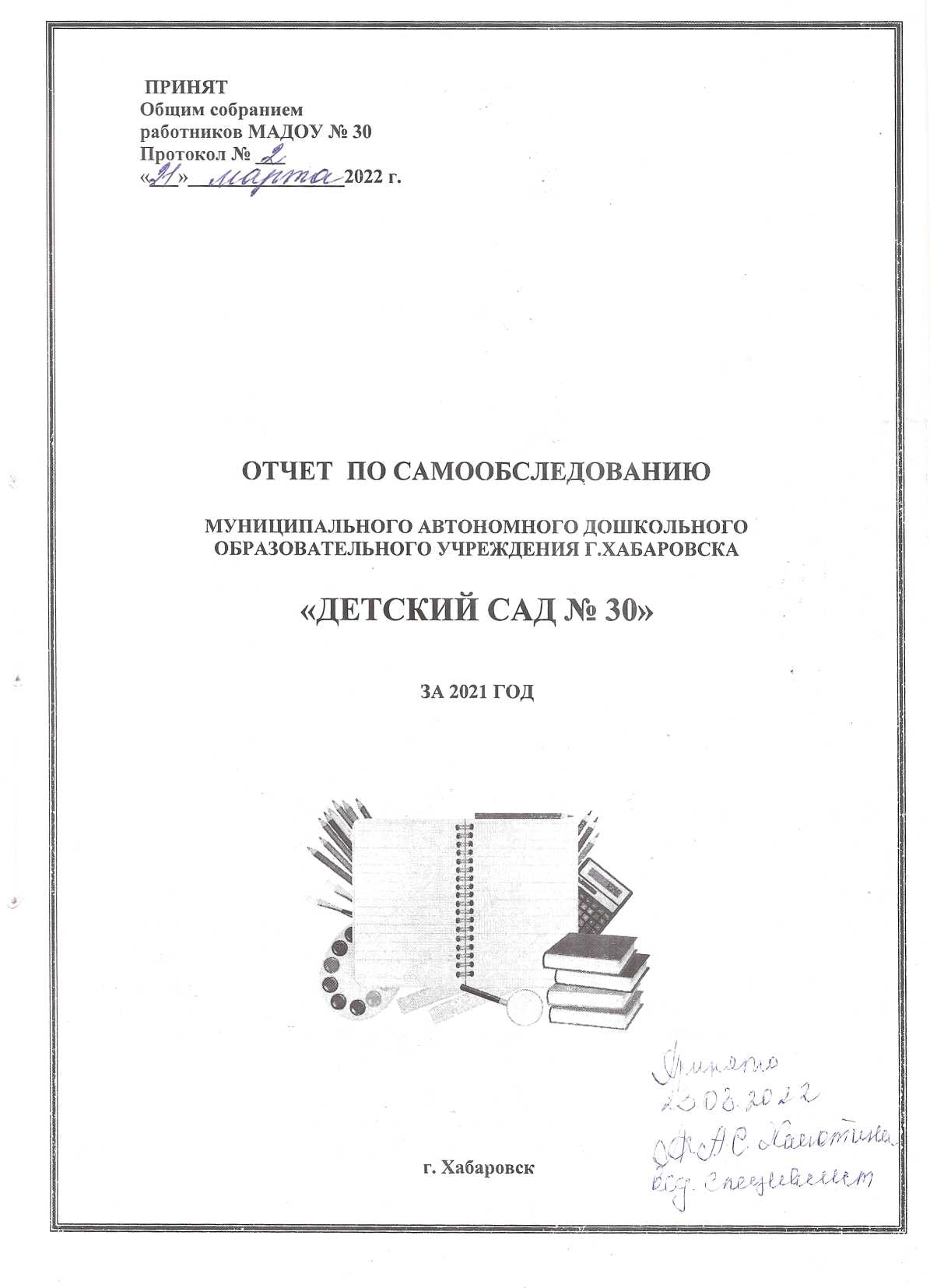 Часть IАНАЛИТИЧЕСКАЯ ЧАСТЬПолное наименование учреждения: муниципальное автономное дошкольное образовательное учреждение г. Хабаровска «Детский сад № 30».Сокращенное наименование учреждения: МАДОУ № 30Адрес: Российская Федерация, Хабаровский край, 680054 г. Хабаровск, ул. Уборевича, дом 54 б.Тип учреждения: муниципальное автономное учреждение.Вид учреждения: дошкольное образовательное учреждениеКонтактный телефон: (4212) 79-62-98Адрес электронной почты: madoy30@yandex.ruОфициальный сайт: madoy30khv.ruУчредитель: Управление образования администрации города ХабаровскаМестонахождения Учредителя: 680021, Российская Федерация, город Хабаровск, ул. Владивостокская, д.57 тел.: (4212) 32-89-07Детский сад  был сдан в эксплуатацию в 1992 г. Начал функционировать как МАДОУ № 30 согласно Постановлению Администрации города Хабаровска от 15.03.2019г. № 723 «О создании муниципального автономного дошкольного образовательного учреждения г. Хабаровска «Детский сад № 30» и Приказу Управления образования г. Хабаровска от 03.07.2019г. № 760 «Об открытии  групп по присмотру и уходу в  муниципальном автономном дошкольном образовательном учреждении г. Хабаровска «Детский сад № 30» с 01.08.2019 года.Полномочия учредителя от имени городского округа «город Хабаровск» осуществляет управление образования администрации города Хабаровск, уполномоченного осуществлять функции контроля и регулирования деятельности Учредителя, исходя из цели его создания.МАДОУ функционирует на основании Устава, утвержденного Постановлением администрации города Хабаровска от 21.03.2019 № 18, осуществляет образовательную деятельность на основании лицензии от 27.11.2019г. № 2850 (серия 27Л 01№ 0001952), приложением № 1 (серия 27П 01 № 0005859), выданной Министерством образования и науки Хабаровского края бессрочно. Лицензией предусмотрена реализация общеобразовательных программ по видам образования, по уровням образования, по подвидам дополнительного образования.МАДОУ №30 обеспечивает разностороннее развитие детей в возрасте от 1,5 до 7 лет с учетом их возрастных индивидуальных особенностей по основным направлениям: физическому развитию, социально-коммуникативному развитию, речевому развитию, художественно-эстетическому развитию, познавательно-исследовательской деятельности.Муниципальное автономное дошкольное образовательное учреждение г. Хабаровска «Детский сад № 30» работает по графику пятидневной рабочей недели с 7 30 часов до 1930 часов. Выходные дни – суббота, воскресенье. Муниципальное автономное дошкольное образовательное учреждение г. Хабаровска «Детский сад № 30»Состав воспитанниковВ 2021 году в ДОУ фактический списочный состав 336 детей.Количество возрастных групп 10, из них: 2 группы раннего возраста; 8 групп дошкольного возраста. Наполняемость по группам в соответствии с возрастом составляет: ясли – 51 ребенок; сад   - 285 детей.Из них: 50 детей с ОВЗ и 1 ребенок- инвалид.I. Аналитическая часть.Целями проведения самообследования МАДОУ являются обеспечение доступности и открытости информации о деятельности МАДОУ, подготовка отчета о результатах самообследования. В процессе самообследования были проведены оценка образовательной деятельности, системы управления МАДОУ, содержания и качества подготовки воспитанников, организация воспитательно-образовательного процесса, анализ движения воспитанников, качества кадрового, учебно-методического, библиотечно-информационного обеспечения, материально-технической базы, функционирования внутренней системы оценки качества образования, анализ показателей деятельности МАДОУ. Анализ показателей деятельности свидетельствует о результативности в предоставлении образовательных услуг.Система управления ДОУУправление МАДОУ осуществляется в соответствии с :главой 3 Федерального закона РФ «Об автономных учреждениях» от 03.11.2006 г. №174-ФЗ,;Федеральным законом РФ «Об образовании в Российской Федерации» от 29.12.2012 г. №273-ФЗ ;«Санитарно-эпидемиологические требования к организациям воспитания и обучения, отдыха и оздоровления детей и молодежи» СП 2.4.3648-20  от 01.01.2021 г.;«Гигиенические нормативы и требования к обеспечению безопасности и (или) безвредности для человека факторов среды обитания» СанПиН 1.2.3685-21  от 01.03.2021 г.;Приказом Минобрнауки России от 17.10.2013 №1155 «Об утверждении федерального государственного образовательного стандарта дошкольного образования»;Приказом Минобрнауки России от 30.08.2013 N 1014 «Об утверждении Порядка организации и осуществления образовательной деятельности по основным общеобразовательным программам - образовательным программам дошкольного образования» с учётом особенностей, установленных Уставом МАДОУ.Коллегиальными органами управления ДОУ являются: общее собрание работников, Наблюдательный совет, педагогический совет МАДОУ.Порядок выборов, и деятельности органов самоуправления определяются Уставом МАДОУ и регламентируются локальными актами.Непосредственное управление деятельностью ДОУ осуществляет заведующий Ермолина Елена Владимировна, образование высшее педагогическое, высшая квалификационная категория, в данной должности – 2,5 года, назначается на должность и освобождается от должности Учредителем. Заведующий осуществляет непосредственное руководство детским садом и несет ответственность за деятельность учреждения.Организационно-правовое обеспечение деятельности дошкольного учреждения. Все нормативные локальные акты в части содержания образования, организации образовательного процесса в учреждении имеются в наличии. Право ведения образовательной деятельности, государственный статус Учреждения подтверждается следующими документами:Уставом, утвержденный Постановлением администрации города Хабаровска от 15.03.2019 № 723;Лицензией от 27.11.2019г. № 2850 (серия 27Л 01№ 0001952), приложением № 1 (серия 27П 01 № 0005859), выданной Министерством образования и науки Хабаровского края бессрочно.Управление в ДОУ осуществляется комплексно, т.е. выполняются все функции управленческой деятельности в своей взаимосвязи: аналитико-диагностическая, мотивационно-стимулирующая, планово-прогностическая, организационно-исполнительская, контрольно-оценочная, регулятивно-организационная.Управление Детским садом осуществляется в соответствии с действующим законодательством и уставом Детского сада.Управление Детским садом строится на принципах единоначалия и коллегиальности. Коллегиальными органами управления являются: управляющий совет, педагогический совет, общее собрание работников. Единоличным исполнительным органом является руководитель — заведующий.Органы управления, действующие в Детском садуМеханизм управления нацелен на обеспечение единства действий, координации и согласованности всех субъектов образовательного процесса: детей, родителей и педагогов, а также на стимулирование деятельности сотрудников, экономию ресурсов и времени. Создана атмосфера, в которой приоритет отдается гуманным отношениям, доверию, возможностям личностного роста.Все это позволяет успешнее прогнозировать и обеспечивать личностный рост взрослых и детей и проектировать дальнейшие перспективы развития ДОУ.В ДОУ практикуется: материальная и моральная поддержка инициативы работников, на основе реализации стимулирующей функции оплаты труда.Однако, отмечается недостаточная готовность и компетентность родителей в управление качеством образования детей. В связи с чем, важно организовать открытый диалог по обсуждения существующих проблем с целью укрепления доверия между организацией и общественностью и получения взаимовыгодного результата.Вывод: ДОУ зарегистрировано и функционирует в соответствии с нормативными документами в сфере образования Российской Федерации. Структура и механизм управления ДОУ определяют стабильное функционирование учреждения. Демократизация системы управления способствует развитию инициативы всех участников образовательного процесса II. Результаты анализа показателей деятельности.Цель деятельности Детского сада — осуществление образовательной деятельности по реализации образовательных программ дошкольного образования.Оценка образовательной деятельностиЦель: обеспечение равных стартовых возможностей для каждого ребенка в получении качественного дошкольного образования.Задачи:Обеспечивать реализацию ФГОС до в соответствии с планом мероприятий ДОУ. Обеспечивать  комплексную  коррекцию  развития  детей  с  тяжелыми  нарушениями  речи  со  стороны  медицинской, психологической  и  педагогической  служб  ДОУ. Создать условия для полноценного физического, духовного психоэмоционального здоровья, межличностного, группового развивающего взаимодействия детей, родителей, педагогов и специалистов ДОУ средствами патриотического воспитания.Обеспечить участие педагогов, детей  и  родителей в творческих  конкурсах.Содержание образовательного процесса в МАДОУ № 30 определяется образовательной программой дошкольного образования, разработанной самостоятельно в соответствии с федеральным государственным  образовательным стандартом и с учётом особенностей психофизического развития детей. Учреждение реализует основную общеобразовательную программу дошкольного образования, составленную на основе содержания примерной образовательной программы «Детство» под редакцией Т.И. Бабаевой, А.Г. Гогоберидзе, Программа  адаптирована  к  условиям  детского  сада: создана  требуемая  предметно-развивающая  среда, отработаны  необходимые  методы, приемы, формы  работы  с  детьми, проводятся  семинары  для  обучения  начинающих  воспитателей. Все педагоги имеют действующие курсы   повышения  квалификации. Приоритетным направлением образовательной деятельности является:    - физическое развитие и здоровье детей;  - развитие и коррекция речи детей;  - взаимодействие с семьей для обеспечения полноценного развития ребенка.В целях обеспечения выполнения поставленных задач и приоритетного направления проведен анализ образовательной деятельности ОУ. В ходе анализа изучались:- условия для реализации программы;- программно-методическое  обеспечение  реализуемой программы;- система мониторинга. Условия для реализации программыВ дошкольном учреждении продолжается  работа по созданию и совершенствованию условий для реализации ФГОС ДО. Работает творческая группа, состоящая  из лучших  педагогов  ДОУ.  Проведен  самоаудит,  внесены изменения  в  основную общеобразовательную программу. Разработана адаптированная основная образовательная программа для детей ОВЗ на основе  коррекционной программы «Программа логопедической работы по преодолению общего недоразвития речи у детей» Т.Б. Филичевой, Г.В. Чиркиной, Т.В. Тумановой.Программы включают в себя модель образовательного процесса: -  организацию режима пребывания детей в образовательном учреждении;  - содержание  работы по освоению детьми образовательных областей;   - планируемые результаты освоения детьми  образовательной программы в виде целевых ориентиров; - систему мониторинга; -  учебно-методический комплекс; -  календарно-тематический перспективный план праздников;  -  циклограммы планирования деятельности с детьми.Предметно-развивающая среда – важный аспект, характеризующий качество дошкольного образования. В детском саду детям доступно все функциональное пространство (музыкальный и физкультурные залы, лестничная педагогика, зимний сад).Для  обеспечения  безопасности  во  время  пребывания  детей  в  детском  саду  в  спортивном  зале  и  трех  группах  оборудованы  запасные  выходы  со  второго  этажа.Программно-методическое  обеспечение  реализуемой программыЦелостность педагогического процесса в ДОУ обеспечивается реализацией основной общеобразовательной программы дошкольного образования, составленной на основе содержания комплексной программы «Детство» Т. И. Бабаевой, А.Г. Гогоберидзе и др. Данная программа сопровождается   методическим обеспечением:«Физическая культура», «Здоровье» - оздоровительно-развивающая программа «Здравствуй», М. Л. Лазарев; «Как воспитать здорового ребёнка», В. Г. Алямовская; Здоровьесберегающие технологии воспитания в детском саду под ред. Т. С. Яковлевой; программа физического развития детей 3-7 лет «Старт», Л. В. Яковлева, Р. А. Юдина; «Программа обучения плаванию в детском саду» / Воронова Е.К. М: Детство - пресс, 2003; . Программа профилактики и коррекции нарушений осанки и плоскостопия «Статус» О.А. Кузьмичевой.«Безопасность» - «Основы безопасности жизнедеятельности детей  дошкольного возраста»  Е. Н. Стёркина.«Социализация» - «Программа социального развития детей дошкольного возраста»,  Л.В. Коломийченко. «Труд» - «Нравственно-трудовое воспитание детей в детском саду», Р.С.Буре.«Познание» - план-программа образовательно-воспитательной работы в детском саду под редакцией  З. А. Михайловой; воспитание и развитие в группах раннего возраста «Малыш» В. Петровой;  региональная программа «Мир вокруг меня», А. Е. Тихонова; технологии по формированию у дошкольников целостной картины мира, И. Э. Куликовская, Р. М. Чумичёва; программа экологического воспитания дошкольников «Юный эколог», С. Н. Николаева; программа обучения и развития детей 5-6 лет «Предшкольная  пора» под редакцией  Н. Ф. Виноградовой. экологическое воспитание «Мы» Н. Кондратьевой, «Приобщение детей к истокам русской национальной культуры»      О.Князевой.«Коммуникация» - программа развития речи детей дошкольного возраста в детском саду, О. С. Ушакова; программа предшкольного образования «Развитие речи детей  5-7 лет в детском саду», О. Н. Иванова, Г. Н. Короткова; комплексная компьютерная  программ     «Комфорт ЛОГО» . «Художественное творчество» - программа художественно-эстетического образования детей дошкольного возраста «Цветные ладошки», И. А. Лыкова;  «Изобразительная деятельность в детском саду», Г. С. Швайко.«Музыка» - программа музыкального воспитания детей дошкольного возраста «Ладушки», И.М. Каплунова, И.А. Новоскольцева; Музыкальные шедевры, О Радынова; «Ритмическая мозаика», А. И. Буренина; « «Природа и художник» Т.А. Копцевой; «Живопись. Графика. Лепка» В. Михайловой; «Театр – творчество – дети» Н. СорокинойАвторские программы и технологии коллектива:«Детский гудок» программа по ознакомлению дошкольников с железнодорожным транспортом и трудом железнодорожника» Н.В. Меркуловой, утверждена ХК ИППК ПК кафедрой дошкольной педагогики в 2008г.)«Моя родная сторона» (интегрированный курс по краеведению, истории, искусству) И.А. Удинкан, вошла в сборник авторских программ по итогам участия всероссийского творческого конкурса «Мой край, моя Москва, моя Россия» в 2005г.«Воспитание детей в традициях русской народной культуры» Т.И. Кудряшовой, программа используется в организации музейной деятельности детского сада.Образовательный процесс в ДОУ строится с  учётом  принципов интеграции образовательных областей, в соответствии с контингентом воспитанников, их индивидуальными, возрастными возможностями и особенностями, а также   в соответствии с требованиями ООП ДО.Образовательный процесс осуществляется  на основе законодательно-нормативных документов, оценки состояния здоровья детей, системы психолого-педагогических принципов, отражающих представление о самоценности дошкольного детства. В основе образовательного процесса в Детском саду лежит взаимодействие педагогических работников, администрации и родителей. Основными участниками образовательного процесса являются дети, родители, педагоги.Основные формы организации образовательного процесса:- совместная деятельность педагогического работника и воспитанников в рамках организованной образовательной деятельности по освоению основной общеобразовательной программы;- самостоятельная деятельность воспитанников под наблюдением педагогического работника.Образовательный процесс строится на основе режима дня, утвержденного заведующим, который устанавливает распорядок бодрствования и сна, приема пищи, гигиенических и оздоровительных процедур, организацию занятий, прогулок и самостоятельной деятельности воспитанников. В основу организации образовательного процесса определен комплексно-тематический принцип планирования.Основной формой образования и воспитания является игра и различные виды детской деятельности (игровая, коммуникативная, трудовая, познавательно-исследовательская, продуктивная, музыкально- художественная, чтение художественной литературы).Расписание НОД составлено с учётом возрастных психофизических возможностей детей, обеспечивающих смену характера деятельности, в соответствии с изменениями к СанПиНу.Максимально допустимый объём недельной образовательной нагрузки составляет:Максимально допустимый объем образовательной нагрузки (согласно СанПиН 1.2.3685-21)В середине учебного года (конец декабря и начало января) организуются двухнедельные каникулы. В дни каникул и в летний период времени вместо образовательной деятельности проводятся развлечения, подвижные игры, спортивные праздники, а также увеличивается продолжительность прогулок.Учебный план разработан для 5-дневной учебной недели.С 01.09.2021 Детский сад реализует рабочую программу воспитания и календарный план воспитательной работы, которые являются частью ООП ДО. Для выбора стратегии воспитательной работы, в 2021 году проводился анализ состава семей воспитанников. Характеристика семей по составу.Воспитательная работа строится с учетом индивидуальных особенностей детей, с использованием разнообразных форм и методов, в тесной взаимосвязи воспитателей, специалистов и родителей. Детям из неполных семей уделяется большее внимание, особенно в первые месяцы после зачисления в Детский сад.Дополнительное образование.Вариативность образовательных услуг в ДОУ заключается в оказании дополнительных образовательных услуг, реализующихся через секционную, студийную и кружковую деятельность (индивидуальная и подгрупповая), которая проводится в свободное от занятий время.Учреждение предоставляет дополнительные образовательные услуги в целях расширения спектра образовательных услуг, развития интеллектуальных и творческих способностей детей, наиболее полного удовлетворения образовательных потребностей воспитанников, обеспечению их готовности к самостоятельной жизни в обществе. Организация дополнительных образовательных услуг позволяет более эффективно решать задачи адаптации ребёнка к жизни в обществе, использовать максимум возможностей для развития индивидуальных способностей и возможностей дошкольников. В детском саду в 2021 году дополнительные общеразвивающие программы реализовались по трем   направлениям. Источник финансирования: средства бюджета и физических лиц. Подробная характеристика — в таблице.Учитывая запросы родителей и интересы детей ДОУ осуществляет дополнительные образовательные услуги для детей, которые оказывают не только педагоги детского сада, но и специалисты образовательных учреждений социума.Анализ родительского опроса, проведенного в ноябре 2021 года, показывает, что дополнительное образование в детском саду реализуется активно, наблюдается значительное повышение количества программ ДОП и посещаемости занятий воспитанниками в сравнении с 2020 годом. Во втором полугодии 2022  планируется в рамках федеральной программы «Успех каждого ребенка» года начать реализовывать новые программы дополнительного образования по физической и художественной направленности на бюджетной основе.Организация дополнительных образовательных услуг позволяет более эффективно решать задачи адаптации ребёнка к жизни в обществе, использовать максимум возможностей для развития индивидуальных способностей и возможностей дошкольников.В соответствии с задачами образования, ступень дошкольного образования  обеспечивает:- заботу о здоровье, эмоциональном благополучии и своевременном всестороннем развитии каждого ребенка;- создание атмосферы гуманного и доброжелательного отношения ко всем воспитанникам, что позволит растить их коммуникабельными, добрыми,любознательными, инициативными, стремящимися к самостоятельности и творчеству;- максимальное использование разнообразных видов детской деятельности, их интеграция в целях повышения эффективности образовательного процесса;- креативность процесса воспитания и обучения;- вариативность использования образовательного материала, позволяющая развивать творчество в соответствии с интересами и наклонностями каждого ребенка;- уважительное отношение к результатам детского творчества;- обеспечение развития ребенка в процессе воспитания и обучения:- координацию подходов к воспитанию детей в условиях детского сада и семьи;- обеспечение участия семьи в жизни групп детского сада и дошкольного учреждения в целом;- соблюдение преемственности в работе детского сада и начальной школы.Компонент дошкольного образовательного учреждения обеспечивает глубокое полноценное освоение каждым воспитанником предметов федерального и регионального компонентов, развитие их склонностей и способностей, реализацию заказа и спроса на дошкольные образовательные услуги. Реализация образовательных программМониторинг освоения образовательной программы дошкольного образования (итоговые результаты педагогической диагностики) в группах детей старшего дошкольного возраста – подготовительных к школе группах показывают уровень освоения детьми образовательной программы от 85% до 94%. Сравнительный анализ результатов освоения ООП ДО на начало и конец учебного года показал положительную динамику в освоении программных задач по образовательным областям.Физическое развитие детей    В течение года проводилась работа по улучшению здоровья и совершенствованию физических качеств детей с учетом индивидуальных особенностей воспитанников.Оздоровительная работа осуществлялась по следующим направлениям:- соблюдение режима дня;- учет гигиенических требований;  - утренняя гимнастика;- воздушно-оздоровительная гимнастика после сна;- соблюдение двигательного режима в группах и на прогулке;- закаливающие мероприятия.Диагностика физических качеств подготовительной к школе группыДиагностика физических качеств старшей группыДиагностика физических  качеств средней группыВ течение года была проведена работа по всем видам физического воспитания в соответствии с программой «Детство».  Реализованы ряд задач по физическому воспитанию:- охрана жизни и укрепление здоровья ребенка;- воспитание физических качеств;- выработка у детей правильной осанки;Уровень физической подготовленности дошкольников определяется с помощью специально разработанных тестов (наклон вперед из положения сидя ноги врозь, метание малого мяча вдаль, прыжок в длину с места, бег 30 метров, бег 10 метров, челночный бег 3*10).В следующем году планируется продолжение работы по формированию у детей основ здорового образа жизни: профилактика простудных заболеваний, и вирусных, привлечение родителей к праздникам и досугам по физическому воспитанию. В течение года были размещены информационно – стендовые материалы в холле ДОУ на темы «О правильном питании», «Детское ожирение», «Физическое развитие ребёнка, с чего начать», "Образовательная кинезиология", "Здоровьесберегающих технологии на занятиях по плаванию для детей дошкольного возраста"; Подготовлены устные консультации: «Роль семьи в физическом воспитании», «Правильная осанка - гарант здоровья ваших детей», "Ознакомление с лыжами», «Про зрение; почему начинают носить очки», «Профилактика плоскостопия, босохождение», "Школа скакалки", "Упражнения с координационной лесенкой", «Ребёнок и велосипед и фотовыставка». На официальном сайте и группах социальных сетей МАДОУ №30 публикуются консультации, рекомендации для педагогов и родителей (законных представителей): «Как правильно организовать физкультурные занятия для дошкольников в домашних условиях» ,«ГТО-что это такое».Проведены беседы с детьми: «Хочешь быть здоровым – бегай», «О пользе утренней гимнастики», «Если хочешь быть здоровым – закаляйся», «Наши верные друзья – витамины» и другие.  По итогам анкетирования абсолютно удовлетворено по физическому воспитанию в ДОУ 80% родителей, скорее удовлетворено 20 % родителей.Познавательное развитиеВ учреждении созданы оптимальные условия для развития у детей элементарных математических представлений, для ознакомления детей с физическими свойствами предметов и явлений. Многообразием растительного и животного мира, явлениями общественной жизни страны и родного города. Используются основные и дополнительные образовательные программы, вариативные технологии и методики, направленные на интеллектуальное и личностное развитие дошкольников, что способствовало накоплению и обогащению  знаний, формированию практических умений и навыков, расширению кругозора, формированию любознательности, раскрытию творческого потенциала детей в соответствии со стандартом дошкольного образования и воспитания.Познавательно-речевое развитиеМузыкальное развитиеСозданы оптимальные условия для музыкального воспитания и развития детей в театрализованной деятельности, а именно:- создано предметно развивающее пространство во всех возрастных группах, в музыкальном зале. - созданы условия для позитивного восприятия ребенком окружающего мира, самовыражения в свободной деятельности и творчестве детей: музыкальном, танцевальном, речевом.Использование основных и дополнительных программ, направленных на музыкальное развитие детей («Играем в оркестре по слуху», «Театр, творчество, дети») способствовало воспитанию основ музыкальной культуры, интереса к музыкальному искусству, развитию танцевальных умений и навыков, коррекции и развитию интеллектуально личностной сферы дошкольников.Дети эмоционально откликаются на музыку, различают музыкальные произведения по характеру, жанрам, свободно и раскрепощено держатся при выступлении перед сверстниками.Организован индивидуальный подход при взаимодействии с детьми, с учетом их интересов, возможностей, особенностей в развития.Осуществлена координация деятельности музыкальных руководителей с педагогами учреждения.Художественно эстетическоеНа занятиях по изодеятельности осуществлялся дифференцированный подход к обучению, учет возрастных и индивидуальных особенностей детей. Сформирован положительный интерес во всех возрастных группах к изобразительной деятельности.Дети различают и знают цветовую гамму в соответствии с возрастом,  освоили терминологию, связанную с изобразительной деятельностью.Социально-личностное развитиеВ 2021 году проведена психолого-педагогическая работа по следующим направлениям: коррекционно-развивающая, психодиагностическая, психологическое консультирование, эмоционально-волевой (проявления агрессивного поведения, страхи, повышенная тревожность, низкий самоконтроль); коммуникативной (нарушения взаимоотношений со сверстниками, благополучия в семье); познавательной (низкий уровень познавательных процессов) деятельности.Основные методы коррекционных воздействий: психогимнастика; песочная терапия (работа с песком); релаксационные упражнения (нервно-мышечное расслабление, дыхательные техники, использование визуальных образов); игры для развития психомоторики.Подготовлено к выпуску в школу 67 воспитанников. Работа по психологическому сопровождению процесса подготовки к школе проходило по нескольким направлениям:- психологическая диагностика;- коррекционно-развивающая работа;- психологическое просвещение;- психологическое консультирование.Обследование проводилось по следующим методикам:-стандартная беседа Нежновой;-методика «10 слов» (по А.Р.Лурия);-тест «Пиктограмма»;-методика «Исключение предметов (4-ый лишний) (Н.Я.Семаго, М.М. Семаго);-методика «Составление рассказа по последовательному ряду картинок, объединенных единым сюжетом»;-тестовое задание «Продолжи узор»;-методика «Графический диктант» (Д.Б.Эльконина);-тестовое задание «Продолжи узор»;-методика «Графический диктант» (Д.Б.Эльконина);методика «Сравни картинки»;-тест Керна-ЙерасикаСравнительные результаты  диагностики уровня школьной зрелости детей подготовительной группы по ориентационному тесту школьной готовности.В целом результаты мониторинга показали успешность освоения детьми программы с учетом образовательных областей, а также развитие интегративных качеств у дошкольников. Количество детей с высоким уровнем развития выросло на 11,5 %, со средним –  и с низким уровнем развития сократилось .Одним из направлений деятельности ДОУ является также осуществление квалифицированной коррекции общего недоразвития речи дошкольников в рамках логопедического пункта. На высоком профессиональном уровне учителями – логопедами проводится коррекционная работа с детьми, имеющими проблемы в речевом развитии. Ежегодно в логопункт зачисляются 50 детей, имеющих различные нарушения речи. В конце учебного года 85% детей выпускаются с чистой речью, и 15 % детей, требующих автоматизации. На логопедическом пункте используется программа «Преодоление фонетико-фонематического недоразвития речи у дошкольников» Г.В. Чиркиной, Т.Б.Филичевой. Выполнение требований к условиям реализации программы ДОУ в течение учебного года обеспечивают полноценное развитие личности детей во всех основных образовательных областях, в сферах социально-коммуникативного, познавательного, речевого, художественно - эстетического и физического развития детей.Положительная динамика в развитии воспитанников ДОУ обеспечивается за счёт использования педагогами эффективных образовательных технологий, учёта индивидуальных и возрастных особенностей детей.Оценка учебно-методического и библиотечно-информационного обеспеченияМетодическая работа в ДОУ направлена на повышении компетентности педагога в вопросах совершенствования образовательного процесса и создание такой образовательной среды, в которой полностью будет реализован творческий потенциал каждого педагога, всего педагогического коллектива и, в конечном счете, на обеспечение качества образовательного процесса ДОУ.В ДОУ действует методический кабинет. При планировании и проведении методической работы в ДОУ отдается предпочтение активным формам обучения, таким как: семинары-практикумы, круглые столы, просмотры открытых мероприятий, взаимопосещения, мастер-классы, онлайн-вебинары, курсы повышения квалификации.Для оказания учебно-методической и научной поддержки всем участникам образовательного процесса в ДОУ функционирует педагогический совет, школа «Молодого воспитателя».Проведены консультации: «Повышение профкомпетенций педагогов в разработке рабочей программы», «Моделирование развивающей предметно-пространственной среды для детей с ОВЗ», «Аттестация педагогических кадров, как инструмент повышения профессиональных компетенций педагога», «Как сохранить здоровье педагогов» и др.  - «Интерактивные развивающие технологии как ресурс развития детской инициативы и самостоятельности в условиях обновления развивающей предметно-пространственной среды», «Повышение эффективности процесса здоровьесбережения дошкольников через оптимизацию взаимодействия в едином образовательном пространстве «ДОУ – Семья- Социум», «Инновационные формы работы ДОУ по реализации нравственно-патриотического воспитания дошкольников».В Детском саду библиотека является составной частью методической службы.
Библиотечный фонд располагается в методическом кабинете, кабинетах специалистов, группах детского сада. Библиотечный фонд представлен методической литературой по всем образовательным областям основной общеобразовательной программы, детской художественной литературой, периодическими изданиями, а также другими информационными ресурсами на различных электронных носителях. В каждой возрастной группе имеется банк необходимых учебно-методических пособий, рекомендованных для планирования воспитательно-образовательной работы в соответствии с обязательной частью ООП.В 2021 году Детский сад пополнил учебно-методический комплект. Приобрели наглядно-дидактические пособия:серии «Мир в картинках», «Рассказы по картинкам», «Расскажите детям о...», «Играем в сказку», «Грамматика в картинках», «Искусство детям»;картины для рассматривания, плакаты;комплексы для оформления родительских уголков, уголков здоровья;рабочие тетради для обучающихся.Анализ информационно-образовательной среды показал, что в дошкольном учреждении создана необходимая база для использования информационно – компьютерных технологий в образовательном процессе. В детском саду имеется:- 7 компьютеров;- 3 мультимедийных проектора;- 10 телевизоров;- 3 музыкальных центра;- 7 принтеров;- 2 сканера;- фотоаппарат;Программные средства:Операционные системы: на компьютерах установлена операционная система «Windows 2010» В целях формирования единой базы комплектования воспитанников в детском саду установлена программа «АИС комплектование». Для обеспечения гарантированной доступности дополнительного образования и автоматизации всех процессов при внедрении персонифицированного дополнительного образования детей, ДОУ    зарегистрировалось в системе АИС «ПФДО».Установлены и обучены специалисты по комплексным компьютерным программам     «Комфорт ЛОГО», «Статус».В учреждении широко используется мультимедийное сопровождение образовательного процесса, но требуется дополнительное оборудование для использования в педагогическом процессе ИКТ по введению ФГОС ДО в образовательный процесс ДОУ.Имеющееся в ДОУ информационное обеспечение образовательного процесса позволяет в электронной форме:- управлять образовательным процессом: оформлять документы (приказы, отчёты и т.д.), при этом используются офисные программы (MicrosoftWord, Excel, PowerPoint), осуществлять электронный документооборот, сопровождать переписки с внешними организациями, физическими лицами, хранить в базе данных различную информацию;- создавать и редактировать электронные таблицы, тексты и презентации;- использовать интерактивные дидактические материалы, образовательные ресурсы;- осуществлять взаимодействие между участниками образовательного процесса.  Для быстрого получения и обмена информацией активно используется электронная почта, официальный сайт дошкольного образовательного учреждения, популярные мессенджеры-Instagram, WhatsApp , Телеграмм, ВК.Ведется работа с управлением образования по обеспечению постоянного доступа в Интернет. Есть возможность пользоваться электронными ресурсами в сети интернет через съемные носители. Вывод:Учебно-методическое и библиотечно-информационное  обеспечение в ДОУ соответствует требованиям реализуемой образовательной программы. В 2021 году педагоги и воспитанники ДОУ продолжили практику участия в  различных конкурсах и мероприятиях городского и всероссийского уровней.Перечень статей о деятельности МАДОУ №30в средствах массовой информации и сборникахСовместная работа с социальными институтами:Вывод:Образовательный процесс в ДОУ организован в соответствии с требованиями, предъявляемыми законодательством к дошкольному образованию и направлен на сохранение и укрепление здоровья воспитанников, предоставление равных возможностей для их полноценного развития и подготовки к дальнейшей учебной деятельности и жизни в современных условиях. Количество и продолжительность непосредственно образовательной деятельности устанавливаются в соответствии с санитарно-гигиеническими нормами и требованиями.Качество кадрового обеспеченияШтат сотрудников укомплектован квалифицированными специалистами.Общее число педагогических работников - 20 человек.Данные об образовании педагогических кадров:высшее профессиональное педагогическое – 55%среднее профессиональное педагогическое – 45% .Данные о квалификационных категориях педагогических кадров:Высшая категория -25% 1 категория – 12,5% Специалисты систематически повышают свою квалификацию через курсовую подготовку, семинары, занимаются самообразованием., участвуют на методических площадках разного уровня. Курсовую подготовку в течение 3 лет прошли 100% педагогов.      Все работники ДОУ прошли курсы повышения квалификации «Оказание первой помощи». Школой методического мастерства педагогов стали Педагогические советы. Формы проведения заседаний педагогического совета: дискуссии, творческие отчеты, заседания круглого стола, деловые игры по актуальным проблемам  работы детского сада.       Смотры-конкурсы предметно-развивающей среды, способствовали:1. Созданию благоприятных условий для совершенствования воспитательного и оздоровительного процессов ДОУ и повышения качества образования.2. Повышению творческой активности педагогов в создании ПРС для более эффективной работы с дошкольниками.3. Распространению передового педагогического опыта функционирования групп ДОУ.4. Эстетике и педагогической значимости.Семинары - практикумы и консультации проводятся: на основе запросов педагогов детского сада по основным направлениям работы, актуальным проблемам педагогики и психологии. По изучению и внедрению в практику передового педагогического опыта организуются взаимопосещения, мастер-классы.Используются также индивидуальные формы методической работы:- собеседование по образовательным и парциальным  программам дошкольного образования;- собеседование по определению тем, форм самообразования, форм и сроков отчетности;- организация наставничества;- консультирование;- сказание методической помощи по запросам педагогов.По всем показателям наблюдается положительная динамика участия педагогов в мероприятиях разного уровня: в научно-практических конференциях, семинарах, методических объединениях. Многие педагоги ДОУ награждены грамотами различного уровня.Анализ  результатов  анкетирования  воспитателей  позволил  сделать  вывод  о  том, что  их  основная  часть  (96%):-  удовлетворены  нынешним  состоянием  ДОУ, нацелены  на  активное  участие  в его  планомерном, поэтапном  развитии;-  испытывают  потребность, интерес  и  мотивацию  к  повышению  уровня  своих  профессиональных  знаний  и  умений  (прежде  всего  психолого-педагогических), к  овладению  современными  эффективными  технологиями;-  считают  главным  условием  повышения  результатов  образовательного  процесса – создание  и  развитие  гуманной  воспитательной  системы  детского  сада;-  одобряют  и  принимают  в  качестве  собственных  основные  идеи Концепции  развития  ДОУ.   На  данный  момент  ДОУ  укомплектовано  сотрудниками, коллектив  объединен  целями  и  задачами, имеет  благоприятный  психологический  климат.Вывод:Анализ педагогического состава ДОУ позволяет сделать выводы о том, что педагогический  коллектив имеет достаточный уровень педагогической культуры, стабильный, работоспособный. Достаточный профессиональный уровень педагогов позволяет решать задачи воспитания и развития каждого ребенка.Обеспечение безопасности в детском саду.Главной целью обеспечения безопасности в детском саду является создание здоровых и безопасных условий труда, сохранение жизни и здоровья воспитанников и работников, создание оптимального режима труда и организованного отдыха.Основными направлениями деятельности администрации по обеспечению безопасности в детском саду являются: охрана труда; антитеррористическая безопасность; пожарная безопасность; электробезопасность.Оформлены уголки по охране труда, электробезопасности, пожарной безопасности и антитеррору. Охрана жизни и здоровья детей и сотрудников осуществляется в полном объѐме. Для проведения инструктажей для сотрудников и детей приглашаются сотрудники МЧС, транспортной прокуратуры.В детском саду  установлена тревожная кнопка, охранно-пожарная сигнализация, громкоговорящая связь, видеонаблюдение.Система уличного освещения представляет из себя прожектора установленные на стенах  здания детского сада, расположенных вдоль основных маршрутов перемещения по территории детского сада. Кроме того, уличными фонарями оборудованы:центральный вход, эвакуационные выходы; все выходы в помещения хозяйственного блока. Включение наружного освещения осуществляет дежурный охранник на специально оборудованном электрощите.Антитеррористическая безопасность.Работа по антитеррористической защищѐнности и противодействию терроризму включает:- проведение инструктажей, совещаний и планѐрок по вопросам противодействия терроризму;- непрерывный контроль выполнения мероприятий по обеспечению безопасности; - организацию взаимодействия с правоохранительными органами и другимислужбами.Организация пропускного режима.  Для прохода персонала, детей и их родителей в учреждение имеется вход с калиткой, оборудованной кодовым замком.  Для проезда автотранспорта на территорию учреждения имеется въезд (хозяйственные ворота) для завоза продуктов питания, а также вывоза бытовых отходов. Завоз или вывоз осуществляется по утвержденному графику с указанием номера машины, ФИО водителя и времени. Все остальное время суток хозяйственные ворота закрыты на замок, ключ находится у охранника ООО ЧОО «Вектор».  Личному автотранспорту въезд на территорию детского сада запрещен.Пожарная безопасностьВ здании детского сада установлена охранная-пожарная сигнализация, видеонаблюдение и тревожная кнопка. Пульт управления охранно-пожарной сигнализации, кнопка экстренного вызова размещены в дежурном отсеке в коридоре ДОУ.Вывод:Вся нормативная документация имеется в полном объеме, требования безопасности в ДОУ соблюдаются. Аттестация рабочих мест проведена в соответствии с требованиями к СОУТ.4. Материально-техническая базаВажным фактором, благоприятно влияющим на качество образования, распространение современных технологий и методов воспитания, является хорошее состояние материально-технической базы.Создание материально-технических условий ДОУ проходит с учётом действующих СанПиН. Работа по материально-техническому обеспечению планируется в годовом плане.В ДОУ функционирует 10 групп. Во всех группах есть свое спальное, игровое, раздевальное, умывальное и туалетное помещение. В детском саду так же имеется:музыкальный и физкультурный зал;кабинет заведующего;методический кабинет;бассейнтеатральная студиякабинет бухгалтериикабинет заместителя заведующего хозяйством;медицинский блокпрачечная;кастелянная; пищеблок, включающий – горячий цех, холодный цех, кладовая для овощей, кладовая. изостудия;учебный класс.3 мини-музея.Все помещения оснащены современным специальным техническим, учебным и игровым оборудованием, разнообразными наглядными пособиями.Особенностью предметно-развивающей среды ДОУ является ее многофункциональность: эффективное использование одних и тех же помещений для разных форм дошкольного образования. На всех возрастных группах имеются уголки с ТСО, включающими телевизор, в одной из групп мультимедийный проектор.Оборудование используется рационально, ведётся учёт материальных ценностей, приказом по ДОУ назначены ответственные лица за сохранность имущества. Вопросы по материально-техническому обеспечению рассматриваются на рабочих совещаниях.Площадь на одного воспитанника соответствует лицензионному нормативу. Здание, территория ДОУ соответствует санитарно-эпидемиологическим правилам и нормативам, требованиям пожарной и электробезопасности, нормам охраны труда. В течение учебного года были проведены следующие работы:постоянно проводится сезонное озеленение прогулочных участков;        проведен косметический ремонт участков групп;постоянно пополняется и обновляется развивающая среда всех возрастных групп путем приобретения и изготовления методических атрибутов и материалов,  как для игровой, так и образовательной деятельности;в течение  учебного года приобреталась методическая литература и методические пособия  в соответветствии с  ФГОС.Вывод:Материально-техническая база ДОУ находится в хорошем  состоянии. Детский сад после капитального ремонта. Современная мебель и дизайн ДОУ соответствуют санитарным требованиям.5. Финансирование и хозяйственная деятельность ДОУБюджетное финансирование ДОУ Источником финансирования являются: бюджетные средства согласно субсидии на выполнение государственного задания.Расходование средств ДОУ осуществляется согласно утвержденной смете и включает в себя следующие статьи затрат: зарплата и начисления на зарплату, коммунальное обслуживание, расходы на содержание имущества, расходы на прочие нужды, приобретение основных средств, приобретение продуктов питания, приобретение материальных запасов.Внебюджетная деятельность включает в себя родительскую плату за посещение детского сада.Вывод: Финансирование ДОУ осуществляется согласно субсидии на выполнение государственного задания. Хозяйственная деятельность ведется в соответствии с планом мероприятий на текущий год.Часть II ПОКАЗАТЕЛИ ДЕЯТЕЛЬНОСТИмуниципального автономного  дошкольного образовательного учреждения  г. Хабаровска «Детский сад №30»на 31 декабря 2021  года.     Заведующий 	Е.В. ЕрмолинаНаименование органаФункцииЗаведующийКонтролирует работу и обеспечивает эффективное взаимодействие структурных подразделений организации,
утверждает штатное расписание, отчетные документы организации, осуществляет общее руководство Детским садомУправляющий советРассматривает вопросы:развития образовательной организации;финансово-хозяйственной деятельности;материально-технического обеспеченияПедагогический советОсуществляет текущее руководство образовательной
деятельностью Детского сада, в том числе рассматривает вопросы:развития образовательных услуг;регламентации образовательных отношений;разработки образовательных программ;выбора учебников, учебных пособий, средств обучения и воспитания;материально-технического обеспечения образовательного процесса;аттестации, повышении квалификации педагогических работников;координации деятельности методических объединенийОбщее собрание работниковРеализует право работников участвовать в управлении
образовательной организацией, в том числе:участвовать в разработке и принятии коллективного договора, Правил трудового распорядка, изменений и дополнений к ним;принимать локальные акты, которые регламентируют деятельность образовательной организации и связаны с правами и обязанностями работников;разрешать конфликтные ситуации между работниками и администрацией образовательной организации;вносить предложения по корректировке плана мероприятий организации, совершенствованию ее работы и развитию материальной базыВозрастная группаСуммарная дневная образовательная нагрузкаИтого за неделю:1 младшая (2-3 года)20 минут1 час 40 мин2 младшая (3-4 лет)30 минут2 часа 30 минутСредняя(4-5 лет)40 минут3 часа 20 минутСтаршая (5-6 лет)50 мин (или 75 мин. При организации 1 занятия после дневного сна)6 часов 15минутПодготовительная к школе (6-7 лет)90 мин7 часов 30 минутВозрастная группаПродолжительность дневной суммарной нагрузкиНепрерывная НОДПерерыв междупериодами НОДПримечание1 младшая(2-3 года)20 минНе более 10 минут10 минутВ середине НОД статического характера проводится физминутка.Образовательная деятельность повышенной познавательной активности проводится в 1-ю половину дняи в дни наиболее высокой работоспособности детей (вторник, среда) и сочетаются с физкультурными и музыкальными занятиями.Занятия в рамках образовательной деятельности ведутся по подгруппам.2 младшая(3-4 лет)30 минНе более 15 минут10 минутВ середине НОД статического характера проводится физминутка.Образовательная деятельность повышенной познавательной активности проводится в 1-ю половину дняи в дни наиболее высокой работоспособности детей (вторник, среда) и сочетаются с физкультурными и музыкальными занятиями.Занятия в рамках образовательной деятельности ведутся по подгруппам.Средняя(4-5 лет)40 минНе более 20 минут10 минутВ середине НОД статического характера проводится физминутка.Образовательная деятельность повышенной познавательной активности проводится в 1-ю половину дняи в дни наиболее высокой работоспособности детей (вторник, среда) и сочетаются с физкультурными и музыкальными занятиями.Занятия в рамках образовательной деятельности ведутся по подгруппам.Старшая(5-6лет)50 мин или 75 мин. приорганизации 1 занятия после дневного снаНе более 25 минут10 минутВ середине НОД статического характера проводится физминутка.Образовательная деятельность повышенной познавательной активности проводится в 1-ю половину дняи в дни наиболее высокой работоспособности детей (вторник, среда) и сочетаются с физкультурными и музыкальными занятиями.Занятия в рамках образовательной деятельности ведутся по подгруппам.Подготовительная к школе  (6-7 лет)90 минНе более 30 минут10 минутВ середине НОД статического характера проводится физминутка.Образовательная деятельность повышенной познавательной активности проводится в 1-ю половину дняи в дни наиболее высокой работоспособности детей (вторник, среда) и сочетаются с физкультурными и музыкальными занятиями.Занятия в рамках образовательной деятельности ведутся по подгруппам.2021 – 2022 учебный год2021 – 2022 учебный год2021 – 2022 учебный годКоличество детей  336Количество детей  336Количество детей  336Особенности семьиполные семьи76,2  %Особенности семьинеполные семьи23,8 %Особенности семьимногодетные13,7%Особенности семьи1 ребенок46,4%Особенности семьи2 ребенка39,9%Социальный составинтеллигенция4,2%Социальный составрабочие54,8%Социальный составслужащие20%Социальный составбезработные7,7%Социальный составстуденты3,8%Социальный составдомохозяйки6,9%Социальный составпредприниматели2,6%Образовательный ценз  родителейвысшее37%Образовательный ценз  родителейсреднее профессиональное47%Образовательный ценз  родителейнеполное среднее  образование16%примечаниедети-инвалиды0,3%примечаниеопекаемые0,6примечаниенеблагополучные семьи (поставленные на внутренний учет ДОУ)-примечаниенеблагополучные семьи (поставленные на учет в ОДН и (или) ПДН)-№Направленность / Наименование программыФорма организацииВозрастГод, количество воспитанниковГод, количество воспитанниковГод, количество воспитанниковБюджетЗа плату№Направленность / Наименование программыФорма организацииВозраст2019    20202021БюджетЗа плату1ХудожественноеХудожественноеХудожественноеХудожественноеХудожественноеХудожественноеХудожественноеХудожественное1.1«Чудо в красках»Кружок 4- 7 лет-80 108-+1.2« Пластилиновое чудо»Кружок 3-4 лет-- 15-+1.3«Домисолька»Студия 5-7 лет35 53-+1.4«Танцевальная карусель»Кружок3-5 лет-48 68-+1.5«Скрапинка»Кружок4-5 лет 1515-+2Физкультурно-оздоровительноеФизкультурно-оздоровительноеФизкультурно-оздоровительноеФизкультурно-оздоровительноеФизкультурно-оздоровительноеФизкультурно-оздоровительноеФизкультурно-оздоровительноеФизкультурно-оздоровительное2.1Восточные единорборстваСекция 3-7 лет-1022-+3Социально - гуманитарноеСоциально - гуманитарноеСоциально - гуманитарноеСоциально - гуманитарноеСоциально - гуманитарноеСоциально - гуманитарноеСоциально - гуманитарноеСоциально - гуманитарное3.1« Маленькие Россияне»Кружок5-7 лет-51122+-3.2«Знайка»Кружок4-5 лет-- 6-+3.3«Мир на ладошке»Кружок2-3 года--53-+Познавательно-речевое  развитиеВозрастные группыВозрастные группыВозрастные группыВозрастные группыПознавательно-речевое  развитиеМладшиеСредниеСтаршиеПодготовительныеПродуктивная (конструктивная) деятельность86%96%93%92%ФЭМП78%86%91%91%Формирование целостной картины мира82%83%86%92%Речь и речевое развитие74%78%92%89%Обучение грамоте-------------92%«Чтениехудожественнойлитературы»96%94%95%97%Художественно-эстетическое развитиеВозрастные   группыВозрастные   группыВозрастные   группыВозрастные   группыХудожественно-эстетическое развитиеМладшиеСредниеСтаршиеПодготовительные«Художественноетворчество»77%83%92%93%«Музыка»81%88%91%95%Социально-личностное развитиеВозрастные  группыВозрастные  группыВозрастные  группыВозрастные  группыСоциально-личностное развитиеМладшиеСредниеСтаршиеПодготовительные«Социализация»74%76%83%93%«Труд»68%84%93%95%«Безопасность»72%82%88%96%УровеньСентябрь 2021Сентябрь 2021Май 2021Май 2021Кол-во детейПроцентыКол-во детейПроцентыПроцентывысокий1732,8% 2344,3% 44,3% средний3159,6% 2955,7% 55,7% низкий47,6% -- - Название конкурсаГодНаградаУчастник, возрастРуководительМеждународный конкурс  рисунков «Твори! Участвуй! Побеждай!»Номинация «Я рисую космос» Апрель 2021диплом2 местоКазакова Ксения 5-6л.,Русская Е.И.Международный конкурс  рисунков «Твори! Участвуй! Побеждай!»Номинация «Я рисую космос» Апрель 2021диплом2 местоРусская Василиса5-6лРусская Е.И.Фестиваль-конкурс «Оранжевое небо -2021» среди воспитанников детских дошкольных учреждений, учреждений культуры и дополнительного образованияНоминация вокалАпрель 2021Грамота лауреат 3 степени«Бурмакова Алена, Бурмакова АлисаА.Ф. Желудкова( сайт «Талант педагога»)  Всероссийский конкурс Изобразительного искусства  «Тайны космоса»Апрель 2021лауреат 1 степениХлебникова Алиса Саблина АишаЕрмолович А.Г.( сайт «Мир педагога»)  Всероссийский  творческий экспресс конкурс  Изобразительного искусства  «Гагарин в космосе – Ура!»Апрель 2021лауреат 1 степениколлективная работа «Космос»Ермолович А.Г.( сайт «Мир педагога»)  Всероссийский  творческий экспресс конкурс  Изобразительного искусства  «Гагарин в космосе – Ура!»Апрель 2021лауреат 1 степениПопова Карина пластилинография «Человек в открытом космосе»Ермолович А.Г.V открытый краевой конкурс « Талантливые дети» 2021октябрьЛауреат III cтепениХоровой коллектив« Домисолька»5-7 летЖелудкова А.Ф.Открытый городской вокальный конкурс любительского творчества « Голос”ок»2021октябрьЭстрадный вокал «Юные дарования», дуэтДрачева ЕлизаветаЕмолкина Маргарита4-6 летЖелудкова А.Ф.Районный конкурс чтецов между детскими садами Кировского и Краснофлотского района г.Хабаровска «Листопад -2021»2021октябрьПобедитель, диплом I степениБурниева Регина , 5летКудряшова Т.И.Районный конкурс чтецов между детскими садами Кировского и Краснофлотского района г.Хабаровска «Листопад -2021»2021октябрьПобедитель, диплом I степениГубанов СеменКудряшова Т.И.Городская природоохранная акция « Сохраним хозяина дальневосточной тайги» «Отчет об экологическом мероприятии»2021октябрьУчастник 5-6 летМеркулова Н.В.Ермолович А.Г.16-17.03.2021сборник  ТОГУ материалов Межрегиональной научно-практической конференцииСборник  «Современные вызовы и перспективы развития физической культуры, спорта и безопасности жизнедеятельности» Тема КОМПЛЕКСНОЕ ИСПОЛЬЗОВАНИЕ СРЕДСТВ ФИЗИЧЕСКОЙ КУЛЬТУРЫ ДЛЯ ПРОФИЛАКТИКИ И КОРРЕКЦИИ НАРУШЕНИЙ ОСАНКИ У ДЕТЕЙ СТАРШЕГО ДОШКОЛЬНОГО ВОЗРАСТА (НА ПРИМЕРЕ МАДОУ №30 Г. ХАБАРОВСКА)Н.Ф. Пузанова, Л. П. Микита09.06.2021Газета«Хабаровские вести»статья к 1 июня ко Дню защиты детей. «Олимпийские надежды нынче ходят в детский сад»Е.Е.Ермолина03.11.2021Газета «Хабаровские вести»статья  про кружок дополнительного образования «Скрапинка»«Скрапинки»,развиваем таланты детей»Детский сад №30Nп\пНаименование учреждений, организацийФормы сотрудничестваОбразованиеОбразованиеОбразование1МОУ СОШ №44, политехнический  лицей,  экономическая, гимназия №8.проведение совместных родительских собраний, курсы подготовки к школе, адаптация выпускников2Муниципальные дошкольные образовательные учреждения №18, №62Совместные мероприятия, конкурсыКультура и искусствоКультура и искусствоКультура и искусство3Дом творчества «Северное сияние»Посещение концертов, конкурсов, выставок4 Дом культуры железнодорожниковтеатрализованные представления, фестивали творчества.5Хабаровский краевой театр куколПроведение развлечений, кукольныхспектаклей для детей6Хабаровская краевая филармония (оркестр «Глория», «Коробейники»)знакомство с музыкальными произведениями, инструментами, музыкальные представления,  сказки.7Театр-студия «Светлячок»Проведение развлечений,   спектаклей для детей8Театр кукол «Божья коровка»Проведение развлечений, кукольныхспектаклей для детейСпортСпортСпорт9Спортивные секции в Доме творчества «Северное сияние»Участие в  городских конкурсах, фестивалях, Детских развлекательных программахЗдравоохранениеЗдравоохранениеЗдравоохранение10Поликлиника N 10  КГБУЗ городской клинической больницы N 10Вакцинация работников ДОУДиспансеризация11Медицинский центр «Автодор»Прохождение периодических медицинских осмотров работниками ДОУ12Районная детская поликлиника No3Вакцинация воспитанников ДОУДиспансеризация.Приглашение специалистов на родительские собрания, заседания семейного клуба.Просветительская работа с родителями детей, не посещающих дошкольные учреждения (размещение информации на стенде по работе с неорганизованными детьми)Общественные организацииОбщественные организацииОбщественные организацииГИБДД, ОГПСПрофилактическая работа по сохранению жизни и здоровья детей с сотрудниками ДОУ, детьми и родителями.Инспекция ЛОВД по делам несовершеннолетних ст. Хабаровск-1Профилактическая работа по безопасному поведению на объектах инфраструктуры Ж.Д, с детьми, родителями и сотрудниками ДОУ.13Дом ветерановмероприятия с приглашением ветеранов,  выступления воспитанников для ветеранов14Детская библиотека. Филиал №10Проведение тематических бесед, развлекательных программ,  игр, экскурсий организованные специалистами библиотекиКраеведение (региональные центры)Краеведение (региональные центры)Краеведение (региональные центры)15Краевой историко - краеведческий музей им. Н.И. ГродековаПроведение экскурсий, бесед, занятий, интерактивных выставок с целью ознакомления детей с животным и растительным миром Хабаровского края, с бытом народностей Приамурья16Музей детского санатория «Амурский»Знакомство с флорой и фауной Хабаровского края; истории железнодорожного моста, история развития железнодорожного транспорта.   17Малая детская железная дорога г. Хабаровска, станция Амуртематические занятия, экскурсии                                   18Музей истории Амурского мостаТематические экскурсии под открытым небом, посещение ретро-вокзала копии первого пассажирского вокзала, внутри которого музейная экспозиция, посвященная истории ж. д моста и людям, которые его построили.Педагогическая специальностьВсего работниковОбразованиеОбразованиеУровень квалификации кадровУровень квалификации кадровУровень квалификации кадровКурсы повышения квалификацииПедагогическая специальностьВсего работниковвысшеесреднее специальноеВысшая I категорияСоответствие должностиБез категорииКурсы повышения квалификацииВоспитатель 1688438115Музыкальный руководитель 1111Инструктор по физической культуре1111Учитель - логопед22112Педагог - психолог000Итого:201195310220Перспективы на 2022- 2023 учебные годы221198510-20№ п/пПоказателиЕдиница измерения1.Образовательная деятельность1.1Общая численность воспитанников, осваивающих образовательную программу дошкольного образования, в том числе:3361.1.1В режиме полного дня (8-12 часов)336 /100%1.1.2В режиме кратковременного пребывания (3-5 часов)01.1.3В семейной дошкольной группе01.1.4В форме семейного образования с психолого-педагогическим сопровождением на базе дошкольной образовательной организации01.2Общая численность воспитанников в возрасте до 3 лет511.3Общая численность воспитанников в возрасте от 3 до 8 лет2851.4Численность/удельный вес численности воспитанников в общей численности воспитанников, получающих услуги присмотра и ухода:01.4.1В режиме полного дня (8-12 часов)336//100%1.4.2В режиме продленного дня (12-14 часов)01.4.3В режиме круглосуточного пребывания01.5Численность/удельный вес численности воспитанников с ограниченными возможностями здоровья в общей численности воспитанников, получающих услуги:1/0,3%1.5.1По коррекции недостатков в физическом и (или) психическом развитии1/0,3%1.5.2По освоению образовательной программы дошкольного образования1/0,3%1.5.3По присмотру и уходу1/0,3%1.6Средний показатель пропущенных дней при посещении дошкольной образовательной организации по болезни на одного воспитанника46,31.7Общая численность педагогических работников, в том числе:201.7.1Численность/удельный вес численности педагогических работников, имеющих высшее образование11/55%1.7.2Численность/удельный вес численности педагогических работников, имеющих высшее образование педагогической направленности (профиля)15/55%1.7.3Численность/удельный вес численности педагогических работников, имеющих среднее профессиональное образование9/45%1.7.4Численность/удельный вес численности педагогических работников, имеющих среднее профессиональное образование педагогической направленности (профиля)9/45%1.8Численность/удельный вес численности педагогических работников, которым по результатам аттестации присвоена квалификационная категория, в общей численности педагогических работников, в том числе:9/37,5%1.8.1Высшая6/25%1.8.2Первая3/12,5%1.9Численность/удельный вес численности педагогических работников в общей численности педагогических работников, педагогический стаж работы которых составляет:11/45,81.9.1До 5 лет1/ 4,21.9.2Свыше 30 лет14/70%1.10Численность/удельный вес численности педагогических работников в общей численности педагогических работников в возрасте до 30 лет1/4,2%1.11Численность/удельный вес численности педагогических работников в общей численности педагогических работников в возрасте от 55 лет8/40%1.12Численность/удельный вес численности педагогических и административно-хозяйственных работников, прошедших за последние 5 лет повышение квалификации/профессиональную переподготовку по профилю педагогической деятельности или иной осуществляемой в образовательной организации деятельности, в общей численности педагогических и административно-хозяйственных работников20/100%1.13Численность/удельный вес численности педагогических и административно-хозяйственных работников, прошедших повышение квалификации по применению в образовательном процессе федеральных государственных образовательных стандартов в общей численности педагогических и административно-хозяйственных работников20/100%1.14Соотношение "педагогический работник/воспитанник" в дошкольной образовательной организации20/3361.15Наличие в образовательной организации следующих педагогических работников:1.15.1Музыкального руководителяда1.15.2Инструктора по физической культуреда1.15.3Учителя-логопедада1.15.4Логопеданет1.15.5Учителя-дефектологанет1.15.6Педагога-психологанет2.Инфраструктура2.1Общая площадь помещений, в которых осуществляется образовательная деятельность, в расчете на одного воспитанника668 кв.м /2,02 кв.м2.2Площадь помещений для организации дополнительных видов деятельности воспитанников188 кв.м2.3Наличие физкультурного залада2.4Наличие музыкального залада2.5Наличие прогулочных площадок, обеспечивающих физическую активность и разнообразную игровую деятельность воспитанников на прогулкеда